Администрация МР «Койгородский» постановляет:1. Внести в приложение к постановлению администрации муниципального района «Койгородский» 04.06.2019г. № 06/06  «Об утверждении правил определения требований к закупаемым администрацией муниципального района «Койгородский», отраслевыми (функциональными) органами администрации муниципального района «Койгородский» с правами юридического лица и подведомственными указанным органам муниципальными казенными и бюджетными учреждениями, муниципальными унитарными предприятиями и иными органами местного самоуправления, отдельным видам товаров, работ, услуг (в том числе предельных цен товаров, работ, услуг)» изменения согласно приложению к настоящему постановлению. 2. Настоящее постановление вступает в силу со дня его официального опубликования в Информационном вестнике Совета и администрации муниципального района «Койгородский».  3. Контроль за исполнением настоящего постановления возложить на первого заместителя руководителя администрации МР «Койгородский».Руководитель администрации МР «Койгородский»                                                                            Л. Ю. УшаковаПриложение к постановлению  администрации МР «Койгородский»от  03 июля 2020г. № 17/07Изменения, вносимые в приложение к постановлению администрации муниципального района «Койгородский» 04.06.2019г. № 06/06 «Об утверждении правил определения требований к закупаемым администрацией муниципального района «Койгородский», отраслевыми (функциональными) органами администрации муниципального района «Койгородский» с правами юридического лица и подведомственными указанным органам муниципальными казенными и бюджетными учреждениями, муниципальными унитарными предприятиями и иными органами местного самоуправления, отдельным видам товаров, работ, услуг (в том числе предельных цен товаров, работ, услуг)» Абзац 3 пункта 2 изложить в следующей редакции:«Ведомственный перечень формируется с учетом функционального назначения товара и должен содержать одну или несколько следующих характеристик в отношении каждого отдельного вида товаров, работ, услуг:а) потребительские свойства (в том числе качество и иные характеристики);б) иные характеристики (свойства), не являющиеся потребительскими свойствами;в) предельные цены товаров, работ, услуг». Подпункт «б» «пункта 3 изложить в следующей редакции: «доля контрактов на закупку отдельных видов товаров, работ, услуг заказчиков и подведомственных им организаций, предусмотренных пунктом 2 настоящих Общих правил, в общем количестве контрактов на приобретение товаров, работ, услуг, заключаемых администрацией муниципального района «Койгородский», отраслевыми (функциональными) органами администрации муниципального района «Койгородский», наделенными правами юридического лица и иным органом местного самоуправления муниципального образования муниципального района «Койгородский» и подведомственными им казенными и бюджетными учреждениями, муниципальными унитарными предприятиями».Администрация муниципального района «Койгородский»Администрация муниципального района «Койгородский»Администрация муниципального района «Койгородский»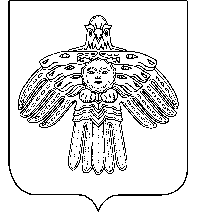 «Койгорт»муниципальнй районсаадминистрация«Койгорт»муниципальнй районсаадминистрация«Койгорт»муниципальнй районсаадминистрацияПОСТАНОВЛЕНИЕШУӦМПОСТАНОВЛЕНИЕШУӦМот03 июля2020 г.                                        №                                         №                                         № 17/07с. Койгородокс. Койгородокс. КойгородокО внесении изменений в постановление администрации муниципального района «Койгородский» от 04.06.2019г. № 06/06 «Об утверждении правил определения требований к закупаемым администрацией муниципального района «Койгородский», отраслевыми (функциональными) органами администрации муниципального района «Койгородский» с правами юридического лица и подведомственными указанным органам муниципальными казенными и бюджетными учреждениями, муниципальными унитарными предприятиями и иными органами местного самоуправления, отдельным видам товаров, работ, услуг (в том числе предельных цен товаров, работ, услуг)»